OCENJEVANJE ZNANJAŠTEVILA DO 201. ZAPIŠI ŠTEVILA PO NAREKU.2. NAPIŠI MANJKAJOČA ŠTEVILA.3. PREŠTEJ PREDMETE. V KVADRATEK NAPIŠI ŠTEVILO. 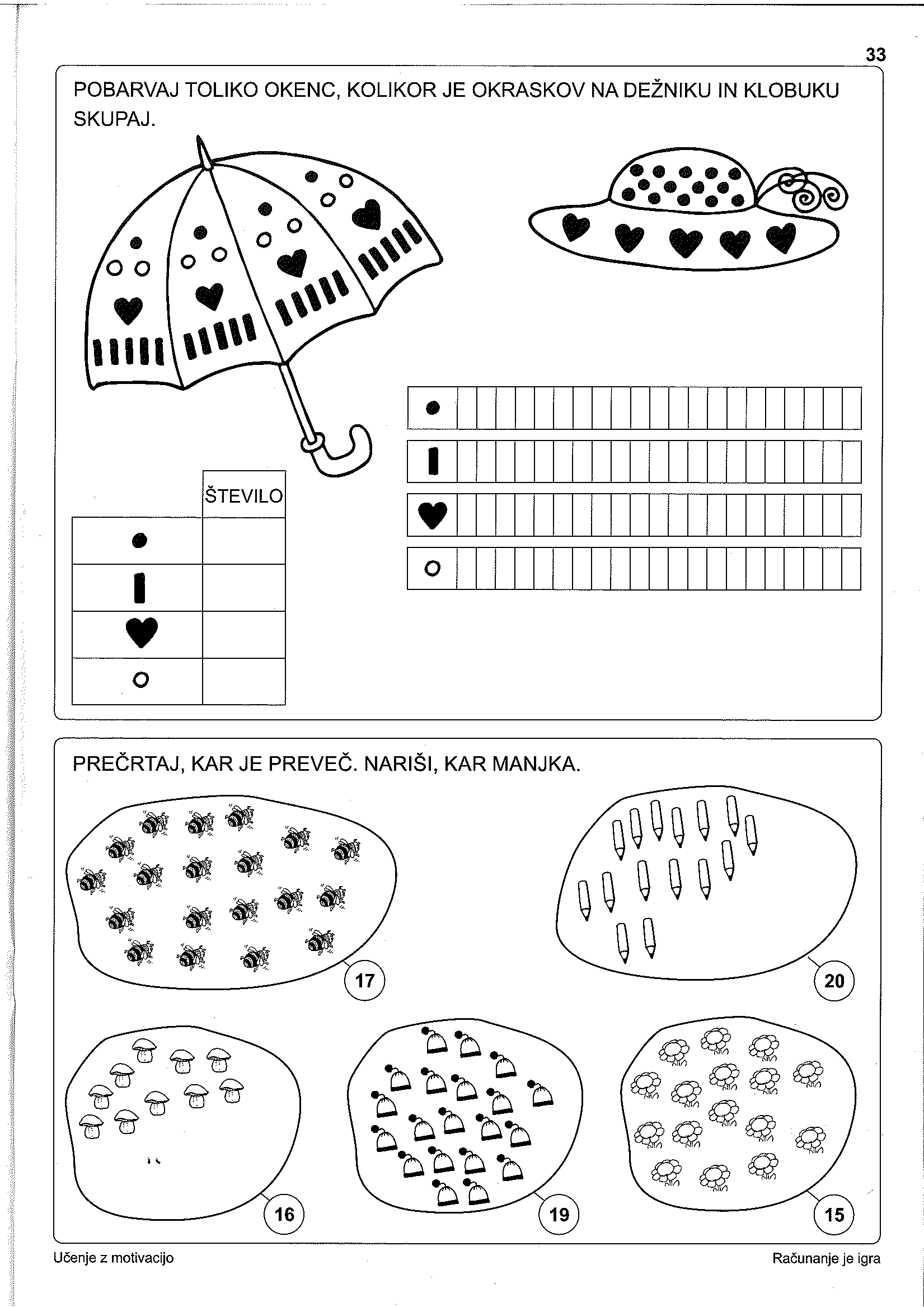 4. NARIŠI TOLIKO KRIŽCEV KOT KAŽE ŠTEVILO.  (na spletu črk x)5. VSTAVI ZNAK >, <, =.6. DOPOLNI.7. UREDI ŠTEVILA PO VELIKOSTI:OD NAJMANJŠEGA DO NAJVEČJEGA. 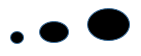 1, 7, 20, 11, 15OD NAJVEČJEGA DO NAJMANJŠEGA. 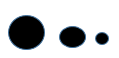 19, 3, 17, 11, 5 891016191817122461817111915192031816511201017181717144PREDHODNIKŠTEVILONASLEDNIK151910171715